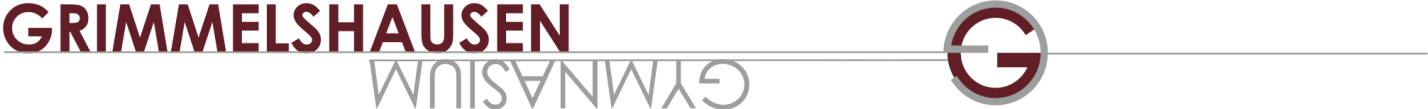 Schulcurriculum für das Fach Latein 5 und 6			Stand: 11/2016Schulcurriculum „Grimmelshausengymnasium“(Vertiefungen von Inhalten und Kompetenzen)Anknüpfungen an Bildungsplan Baden-Württemberg 2016(Kerncurriculum)Anknüpfungen an Leitperspektiven des Bildungsplans 2016- Erarbeiten lateinischer Spielszenen (zum Beispiel für den Tag der offenen Türen)- Verbreitung der lateinischen Sprache und Ausbreitung des römischen ReichsCampus L. 1 bis L. 6- Wortschatz: etwa 250 Wörter- Satzlehre: AcI u.a.- Formenlehre: e-Konjugation u.a., o-Deklination u.a.- Texte und Literatur: familia, Straßen, Topographie Roms, Forum Romanum; Religion (Windgott, Totenkult), FortlebenGeschlechtsspezifische Aspekte bei der Berufswahl, Familien- und Lebensplanung Bildung für Toleranz und Akzeptanz von Vielfalt- Erarbeiten lateinischer Spielszenen (zum Beispiel für den Tag der offenen Türen)- die Römer in der Ortenau; Augusta Raurica (Fahrt mit Geschichte)Campus L. 7 bis L. 12- Wortschatz: etwa 500 Wörter- Satzlehre: AcI (nicht PC)- Formenlehre: is, ea, id u.a.- Texte und Literatur: antike Götter; Religion (Unterwelt, Vogelschau); Mythen, FortlebenFormen interkulturellen und interreligiösen Dialogs